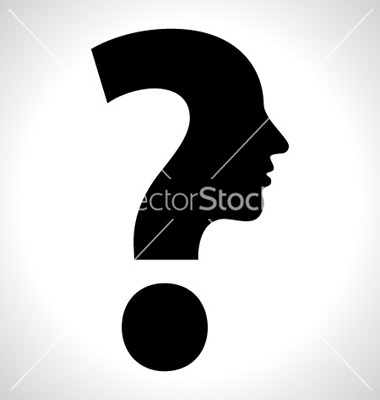 Grille d’évaluation                                                                                       Mon auto-portraitDisciplineFRANÇAISFRANÇAISFRANÇAISFRANÇAISFRANÇAISFRANÇAISCompétenceC3 Communiquer oralement selon des modalités variésC3 Communiquer oralement selon des modalités variésC3 Communiquer oralement selon des modalités variésC3 Communiquer oralement selon des modalités variésC3 Communiquer oralement selon des modalités variésC3 Communiquer oralement selon des modalités variésCritères d’évaluationJustesse de la compréhension de la tâcheCohérence des proposCohérence des proposUtilisation d’éléments verbaux appropriésUtilisation d’éléments verbaux appropriésIndices observablesContenu organiséContinuité dans l’enchainement de sa présentationProgression des propos Variété de la langueVocabulaire adaptéNote globale/20Noms1.2.3.4.5.6.7.8.9.10.11.12.13.14.15.16.17.18.19.20.